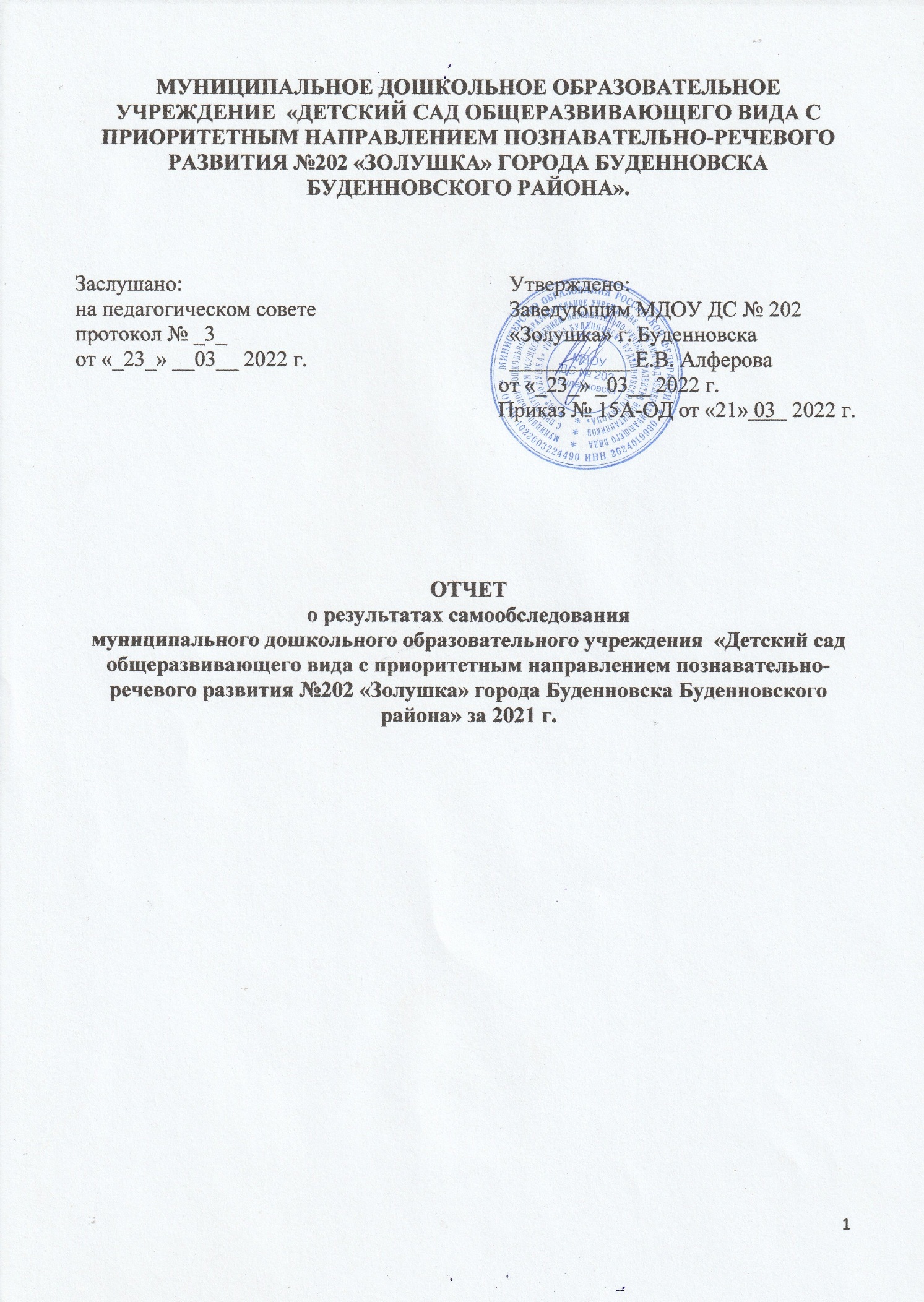 1. Аналитическая часть.Целями проведения самообследования ДОУ являются обеспечение доступности и открытости информации о деятельности ДОУ. В процессе самообследования были проведены оценка образовательной деятельности, системы управления ДОУ, содержания и качества подготовки воспитанников, организация воспитательно-образовательного процесса, анализ движения воспитанников, качества кадрового, учебно-методического, библиотечно-информационного обеспечения, материально-технической базы, функционирования  внутренней системы оценки качества образования, анализ показателей деятельности ДОУ. 2. Результаты анализа показателей деятельности.2.1.Система управления организацииУправление МДОУ  осуществляется в соответствии с Уставом МДОУ  и законодательством РФ, строится на принципах единоначалия и самоуправления. В детском саду реализуется возможность участия в управлении учреждением всех участников образовательного процесса. В соответствии с Уставом общественная структура управления МДОУ представлена Общим собранием коллектива,  Педагогическим советом, Родительским Советом. Высшим органом самоуправления в учреждении является общее собрание коллектива учреждения. Компетенция общего собрания коллектива учреждения: избирает профком и иные общественные органы;рассматривает вопрос заключения с администрацией учреждения трудового коллективного договора; рассматривает вопросы введения и утверждения правил внутреннего трудового распорядка; принятие устава, внесение изменений (дополнений) к нему, новой редакции устава.             Руководство воспитательно-образовательным процессом и инновационной деятельностью учреждения осуществляет педагогический совет, который является постоянно действующим органом самоуправления учреждения. Деятельность педагогического совета осуществляется в соответствии с положением о педагогическом совете. Компетенция педагогического совета: определяет направления образовательной деятельности учреждения; принимает программы воспитания и обучения детей в учреждении; рассматривает    и    утверждает    методические     направления     в    работе   с детьми   в   различных   группах,   а   также   все   другие   вопросы   содержания, методов    и    форм    образовательного    процесса; разрабатывает и принимает локальные акты учреждения; рассматривает вопросы повышения квалификации,  переподготовки кадров; разрабатывает  и  утверждает типовой  проект договора  учреждения с  родителями (законными представителями); решает   другие   вопросы,   не   отнесенные   настоящим уставом   и   локальными   актами   к компетенции иных органов управления учреждения; ведет протоколы своих заседаний. В целях реализации принципа общественного характера управления образованием, содействия в решении вопросов, связанных с образовательным процессом, обеспечением единства педагогических требований к воспитанникам, оказания помощи в воспитании и обучении воспитанников, в учреждении создается родительский комитет, который является постоянным действующим органом самоуправления учреждения. Компетенция родительского комитета: обращаться  к руководителю учреждения с предложением  о введении дополнительных платных образовательных и оздоровительных услуг; выступать посредником между воспитателями, родителями (законными
представителями), руководителем учреждения в конфликтных ситуациях; участвовать в обсуждении локальных актов учреждения, касающихся прав и обязанностей воспитанников; контролировать  расходование  добровольных   пожертвований  родителей  и других физических и юридических лиц на нужды учреждения; обращаться к руководителю учреждения с предложением о внесении изменений (дополнений) в устав и локальные акты учреждения; вносить руководителю учреждения предложения по организации работы педагогического, медицинского и обслуживающего персонала; контролировать качество питания; заслушивать доклады руководителя о перспективах развития учреждения. Отношения между МДОУ  и управлением образования администрации Буденновского муниципального  района определяются действующим законодательством РФ, нормативно-правовыми документами органов государственной власти, местного самоуправления и Уставом.Отношения МДОУ  с родителями (законными представителями) воспитанников регулируются в порядке, установленном Законом РФ «Об образовании» и Уставом. МДОУ  зарегистрировано и функционирует в соответствии с нормативными документами в сфере образования Российской Федерации. Структура и механизм управления дошкольным учреждением определяет его стабильное функционирование2.2. Образовательная деятельность.2.2.1. Содержание образовательной деятельностиВ учреждении функционирует 6 групп общеразвивающей направленности.Количество детей в группах общеразвивающей направленности определяется исходя из расчета площади групповой (игровой) – в дошкольных группах не менее  квадратных на одного ребенка, в ясельной группе 2,5метра. В учреждении осуществляется комплекс мер, направленных на сохранение и укрепление  здоровья детей, их закаливание, физическое, интеллектуальное, творческое и  личностное развитие.В ДОУ реализуются современные образовательные программы и методики дошкольного образования, используются информационные технологии, создана комплексная система планирования образовательной деятельности  с учетом направленности реализуемой образовательной программы, возрастных особенностей воспитанников, которая  позволяет поддерживать качество подготовки воспитанников к школе на достаточно высоком уровне. Содержание программы соответствует основным положениям возрастной психологии и дошкольной педагогики; выстроено с учетом принципа интеграции образовательных областей в соответствии с возрастными возможностями и особенностями воспитанников, спецификой и возможностями образовательных областей.Программа основана на комплексно-тематическом принципе построения образовательного процесса; предусматривает решение программных образовательных задач в совместной деятельности взрослого и детей и самостоятельной деятельности детей не только в рамках непосредственно образовательной деятельности, но и при проведении режимных моментов в соответствии со спецификой дошкольного образования.Программа составлена в соответствии с образовательными областями: «Познавательное развитие, Речевое развитие, Социально-коммуникативное развитие, Художественно-эстетическое, Физическое развитие». Реализация каждого направления предполагает решение специфических задач во всех видах детской деятельности, имеющих место в режиме дня дошкольного учреждения: режимные моменты, игровая деятельность; специально организованные традиционные и интегрированные занятия; индивидуальная и подгрупповая работа; самостоятельная деятельность; опыты и экспериментирование.Базовая  программа примерная основная образовательная программа дошкольного образования «Детство» под редакцией Т.И. Бабаевой, А.Г. Гогоберидзе, О.В. Солнцевой и др., 2014 г.Взаимодействие с социумом. Дошкольное образовательное учреждение осуществляет взаимодействие с социумом: школой, библиотекой,  краеведческим музеем, филиалом СГПИ г.Буденновска. 2.2.2 Организация образовательного процессаУчебная нагрузка и режим занятий воспитанников определяются в соответствии с санитарно-гигиеническими требованиями. Прогулку организуют 2 раза в день: в первую половину - до обеда и во вторую половину дня - после полдника с учетом погодных условий. Во время прогулки с детьми проводятся игры и физические упражнения. Подвижные игры проводятся перед возвращением детей в помещение учреждения.Самостоятельная деятельность детей  2-7 лет (игры,  подготовка к занятиям, личная гигиена и др.) занимает в режиме дня не менее 3-4 часов. Для детей раннего возраста от 1,5 до 3 лет непосредственно образовательная деятельность должна составлять не более 1,5 часа в неделю (игровая, музыкальная деятельность, общение, развитие движений).         Продолжительность непрерывной непосредственно образовательной деятельности составляет не более 10 мин. Допускается осуществлять непосредственно образовательную деятельность в первую и во вторую половину дня (по 8-10 минут). В теплое время года непосредственно образовательную деятельность осуществляют на участке во время прогулки. Максимально допустимый объем недельной образовательной нагрузки, включая реализацию дополнительных образовательных программ, для детей дошкольного возраста составляет: в младшей группе (дети четвертого года жизни) -2 часа 45 мин.,в средней группе (дети пятого года жизни) - 4 часа, в старшей группе (дети шестого года жизни) - 6 часов 15 минут, в подготовительной (дети седьмого года жизни) - 8 часов 30 минут.   Максимально допустимое количество непрерывной образовательной деятельности в первой половине дня в младшей и средней группах не превышают двух, а в старшей и подготовительной – трех занятий. Её продолжительность:для детей 3-го года жизни - не более 10 минут;для детей 4-го года жизни – не более 15 минут;для детей 5 -го года жизни - не более 20 минут;для детей 6 -го года жизни - не более 25 минут;для детей 7 -го года жизни - не более 30 минут.   Максимально допустимый объем образовательной нагрузки в первой половине дня в младшей и средней группах не превышает 30 и 40 минут соответственно, а в старшей и подготовительной 45 минут и 1,5 часа соответственно.   В середине времени, отведенного на непрерывную образовательную деятельность, проводят физкультминутку. Перерывы между периодами непрерывной образовательной деятельности  - не менее 10 минут.   Непосредственно образовательная деятельность с детьми старшего дошкольного возраста может осуществляться во второй половине дня после дневного сна, но не чаще 2-3 раз в неделю. Её продолжительность должна составлять не более 25-30  минут в день.   Для профилактики утомления детей рекомендуется сочетать непрерывную образовательную деятельность, требующую повышенной познавательной активности и умственного напряжения, с физкультурными, музыкальными занятиями, ритмикой. Непосредственно образовательная деятельность, физкультурно-оздоровительного цикла должна занимать не менее 50% общего времени, отведенного на непосредственно образовательную деятельность.   Дошкольное учреждение в соответствии со своими уставными целями и задачами имеет право оказывать дополнительные образовательные услуги, с учетом запросов семьи.   В ДОУ создана современная, эстетически привлекательная предметно-развивающая среда,  активно используются инновационные методы, средства и формы дошкольного образования, созданы комфортные условия для прогулок детей, развития двигательной активности на воздухе.    В ДОУ обеспечивается благоприятного микроклимата, психологической комфортности в детском коллективе.    Педагогическое образование родителей (или законных представителей) воспитанников осуществляется как традиционными методами через наглядные пособия, стенды, беседы, консультации, родительские собрания, так и с помощью современных средств информатизации (сайт ДОУ, электронная почта ДОУ).   Образовательная деятельность осуществляется в процессе организации различных видов детской деятельности, образовательной деятельности, осуществляемой в ходе режимных моментов, самостоятельной  деятельности, взаимодействия с семьями детей.   Основной формой работы с детьми дошкольного возраста и ведущим видом деятельности для них является игра. Образовательный  процесс реализуется в адекватных дошкольному возрасту формах работы с детьми.    В ДОУ созданы организационно-методические условия для решения задач по охране жизни и укрепления здоровья детей; обеспечения интеллектуального, личностного и физического развития ребенка; приобщения детей к общечеловеческим ценностям; взаимодействия с семьей для обеспечения полноценного развития ребенка.2.2.3 Качество подготовки воспитанников.   Достижения участников образовательного процесса: принимают активное участие в конкурсах, выставках, организуемых как внутри ДОУ, так и районного уровня.   Распределение детей подготовительной группы по уровням готовности к школе, на конец 2021 года: выше среднего  высокий- 38%, средний уровень -64%; ниже среднего- 6%; низкий - 0%. Основная общеобразовательная программа дошкольного образования ДОУ реализуется в полном объеме.2.3. Качество кадрового обеспечения    В ДОУ созданы необходимые условия для профессионального роста сотрудников.•    Существует план переподготовки и аттестации  педагогических кадров.•    Ежегодно педагоги повышают свое мастерство в ходе прохождения аттестации, повышения квалификации, участие в  семинарских занятиях и МО.  Повышение профессионального мастерства.   В течение учебного года педагоги постоянно повышали свой профессиональный уровень через курсы повышения квалификации, самообразование, показ практической работы с детьми, участие в педагогических часах, педагогических советах, семинарах – практикумах.Курсы повышения квалификации прошли 3 педагога.  В ДОУ работает 8 педагогов. В категорию со стажем работы  до 3 лет вошли 2 педагога. В категорию со стажем работы от 3-10 лет вошли 2 педагога В категорию со стажем работы  от 11-20 лет  вошли 3 педагогаВ категорию со стажем работы  свыше 20 лет вошли 1 педагогПродолжают обучаться в высших  учебных заведениях 1 педагог.Педагогический  состав обладает большими  потенциальными возможностями: 70% педагогов аттестованы на высшую и первую квалификационную категории. Количественная характеристика уровня профессионально-педагогической квалификации работников на высшую и первую категории следует ожидать  роста. В таблице приводится характеристика по квалификационным категориям Характеристика уровня профессионально-педагогической квалификации по категориям  на 10.01.2021г. 31.12.2021 г. 2.4. Материально-техническая база   Воспитательно-образовательный процесс осуществляется в здании  общей площадью 1265 м2_Площадь земельного участка составляет_4760 м2_.На каждую возрастную группу имеется игровая площадка. Участок освещен, имеет игровые площадки, оснащенные теневыми навесами, малыми формами. Территория вокруг детского сада озеленена различными видами деревьев и кустарников, имеются цветники, огород. В здании оборудованы : музыкальный зал, кабинет старшего воспитателя, медицинский блок. Обеспеченность учебно-наглядными пособиями составляет 85%. Обеспеченность спортивным инвентарем составляет 50% .   Имеются технические средства обучения: интерактивная доска, 2 компьютера, 5 ноутбуков, 1 планшет, 3 принтера, 3 сканер, мультимедийный экран с проектором,  интерактивный обучающий стол, мультимедийный стол.         Предметно-развивающая среда ДОУ соответствует возрастным особенностям детей и способствует их разностороннему развитию. Все элементы среды связаны между собой по содержанию, масштабу и художественному решению. Компоненты предметно-пространственной среды соответствуют образовательной программе, реализуемой в ДОУ и гигиеническим требованиям. В группах созданы условия  для разных видов детской деятельности: игровой, изобразительной, познавательной, конструктивной, театрализованной.   В МДОУ  созданы все необходимые условия для обеспечения безопасности воспитанников и сотрудников. Территория огорожена забором, разработан паспорт антитеррористической безопасности учреждения.   Обеспечение условий безопасности выполняется локальными нормативно-правовыми документами: приказами, инструкциями, положениями.    В соответствии с требованиями действующего законодательства по охране труда с сотрудниками систематически проводятся разного вида инструктажи: вводный (при поступлении на работу), первичный (с вновь поступившими), повторный, что позволяет персоналу владеть знаниями по охране труда и технике безопасности, правилами пожарной безопасности, действиям в чрезвычайных ситуациях.   С воспитанниками детского сада проводятся беседы по ОБЖ, игры по охране здоровья и безопасности, направленные на воспитание у детей сознательного отношения к своему здоровью и жизни.  В каждой группе в уголках для родителей помещается информация о детских заболеваниях, мерах предупреждения, профилактических мероприятиях по детскому дорожно-транспортному и бытовому травматизму. Ежедневно ответственными лицами осуществляется контроль с целью своевременного устранения причин, несущих угрозу жизни и здоровью воспитанников и сотрудников.   Медицинское обслуживание детей МДОУ  осуществляется в соответствии с лицензией на право осуществления медицинской деятельности. Медицинский блок  включает в себя процедурный кабинет, изолятор, приёмную и оснащен необходимым медицинским инструментарием, набором медикаментов. 2.5. Функционирование внутренней системы оценки качества образования   Систему качества дошкольного образования  мы рассматриваем как систему контроля внутри ДОУ, которая включает себя  интегративные составляющие: Качество научно-методической работы;Качество воспитательно-образовательного процесса;Качество работы с родителями;Качество работы с педагогическими кадрами;Качество предметно-пространственная среда   С целью повышения эффективности учебно-воспитательной деятельности  применяем педагогический мониторинг, который даёт качественную и своевременную информацию, необходимую для принятия управленческих  решений.    В учреждении выстроена четкая система методического контроля и анализа результативности воспитательно-образовательного процесса по всем направлениям развития дошкольника и функционирования ДОУ в целом.2.6 Учебно-методическое обеспечение   Учебно-методическое обеспечение соответствует  ООПДО ДОУ. За 2021 учебный год значительно увеличилось   количество наглядных пособий для всех групп. Выписаны новые методические пособия для проведения образовательной деятельности, внедрена научно-практическая деятельность по дополнительному образованию и получившая рецензию на выпуск тиражирования в техническом направлении «Роботология».2.7  Библиотечно-информационное обеспечение   В ДОУ создан сайт, электронная библиотека, виртуальный методический кабинет, медиотека для воспитателей, а также имеются порталы информационных образовательных  ресурсов. Анализ показателей деятельности свидетельствует о хорошей результативности ДОУ в предоставлении образовательных услуг.Категории /квалификацииВсего ВысшаяПерваяСоответствие Без  категорииВоспитатель721-5Старший воспитатель1-1--Итого822-5Категории /квалификацииВсего ВысшаяПерваяСоответствие Без  категорииВоспитатель721-5Старший воспитатель1-1--Итого822-5